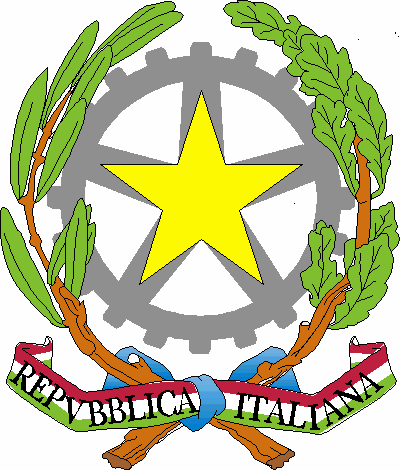 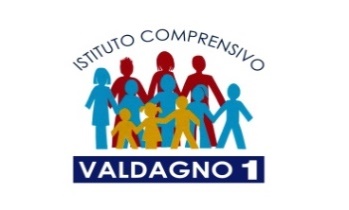 ISTITUTO COMPRENSIVO 1 VALDAGNOVia Pasubio 171 – 36078 Valdagno (VI)  -  Tel. 0445-410428 – Fax 0445-426014Codice Fiscale: 94006060241 – Codice Ministeriale: VIIC82800VIndirizzi e-mail: viic82800v@istruzione.it  – P.E.C.: viic82800v@registerpec.it; viic82800v@pec.istruzione.itSito web: www.icvaldagno1.edu.it                              Agli Atti amministrativiOggetto: Dichiarazione di insussistenza cause di incompatibilità in relazione all’incarico di assistente amministrativo di supporto al progetto:Fondi Strutturali Europei – Programma Operativo Nazionale “Per la scuola, competenze e ambienti per l’apprendimento” 2014-2020 - Asse II - Infrastrutture per l’istruzione – Fondo Europeo di Sviluppo Regionale (FESR) – REACT EU. Asse V – Priorità d’investimento: 13i – (FESR) “Promuovere il superamento degli effetti della crisi nel contesto della pandemia di COVID-19 e delle sue conseguenze sociali e preparare una ripresa verde, digitale e resiliente dell’economia” – Obiettivo specifico 13.1: Facilitare una ripresa verde, digitale e resiliente dell’economia - Avviso pubblico prot.n. 38007 del 27 maggio 2022 “Ambienti didattici innovativi per la scuola dell’infanzia”. Codice identificativo progetto 13.1.5A-FESRPON-VE-2022-114 CUP: C74D22000660006La sottoscritta  ____________________________________ Assistente Amministrativo dell’Istituto Comprensivo “Valdagno 1” (VI), nata a ________________________ il _______________________ residente a __________________________ CAP _____________ Via _________________________________________ C.F. ____________________________________ 
DICHIARAdi non trovarsi in nessuna delle condizioni di incompatibilità previste dalla normativa vigente e dalle disposizioni e istruzioni per l’attuazione delle iniziative cofinanziate dai Fondi Strutturali Europei 2014/2020, ovvero di non essere collegato, né come socio né come titolare, a ditte o società interessate alla partecipazione alla gara di appalto, in riferimento allo svolgimento dell’incarico di ASSISTENTE A SUPPORTO AMMINISTRATIVO per la realizzazione degli interventi relativi all’Azione 13.1.5A  “Ambienti didattici innovativi per la scuola dell’infanzia” - Avviso pubblico prot.n. 38007 del 27 maggio 2022 .                                                                                                                     IL DIRIGENTE SCOLASTICO	                                                                                                     Dott.ssa Maria Catena Lupo	               Documento informatico firmato digitalmente		            ai sensi del D. Lgs. N. 82/2005 e norme correlateVISTOl’art. 53 del D.lgs. 165 del 2001 e successive modifiche;VISTAla normativa concernente il limite massimo per emolumenti o retribuzioni (art. 23 ter del dl n. 201/2011, convertito con modificazioni dalla legge n. 214/2011; art. 1, commi 471 e seguenti, della legge n. 147/2013; art. 13 del dl n. 66/2014, convertito con modificazioni dalla legge n. 89/2014);VISTOil decreto del Presidente della Repubblica 16 aprile 2013, n. 62 recante il codice di comportamento dei dipendenti pubblici, a norma dell’art. 54 del d.lgs. n. 165/2001;VISTOil D.lgs. n. 33/2013; CONSAPEVOLEdelle sanzioni penali richiamate dall’art. 76 del D.P.R. n. 445/2000 in caso di dichiarazioni mendaci e della decadenza dei benefici eventualmente conseguenti al provvedimento emanato sulla base di dichiarazioni non veritiere, di cui all’art. 75 del D.P.R. 28/12/2000 n. 445 ai sensi e per gli effetti dell’art. 47 del citato D.P.R. 445/2000, sotto la propria responsabilità;